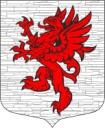 Местная администрация МО Лопухинское сельское поселение МО Ломоносовского муниципального районаЛенинградской областиПОСТАНОВЛЕНИЕот 25.06.2019г.                                                                                 № 124О внесении изменений в административный регламент по предоставлению муниципальной услуги «Принятие документов, а также выдача решений о переводе или об отказе в переводе жилого помещения в нежилое или нежилого помещения в жилое помещениеВ соответствии с Федеральным законом от 29.05.2019 № 116-ФЗ «О внесении изменений в Жилищный кодекс Российской Федерации», руководствуясь Уставом муниципального образования Лопухинское сельское поселение Ломоносовского района Ленинградской области, администрация муниципального образования Лопухинское сельское поселение в целях приведения в соответствие с действующим законодательством нормативных правовых актовПОСТАНОВЛЯЕТ:   	1. Дополнить пункт 2.6 раздела 2 Административного регламента предоставления муниципальной услуги «Принятие документов, а также выдача решений о переводе или об отказе в переводе жилого помещения в нежилое или нежилого помещения в жилое помещение», утвержденного постановлением местной администрации МО Лопухинское поселение от 28.01.2019 № 20, следующими подпунктами:«7) протокол общего собрания собственников помещений в многоквартирном доме, содержащий решение об их согласии на перевод жилого помещения в нежилое помещение;8) согласие каждого собственника всех помещений, примыкающих к переводимому помещению, на перевод жилого помещения в нежилое помещение».	2. Настоящее постановление обнародовать на официальном сайте муниципального образования Лопухинское сельское поселение.        3. Настоящее постановление вступает в силу с момента его обнародования.       4.  Контроль за исполнением настоящего постановления оставляю за собой.И.о. главы местной администрации  МО Лопухинское сельское поселение                                                Е.В. Василькова